ШАНОВНІ МОЛОДІ НАУКОВЦІ ТА СТУДЕНТИ!Ректорат та студентське наукове товариство Хмельницького кооперативного торговельно-економічного інституту запрошує Вас взяти участь у роботі ІХ Міжнародної науково-практичної інтернет - конференції молодих учених, аспірантів, студентів «ТВОРЧИЙ ПОШУК МОЛОДІ – КУРС НА ЕФЕКТИВНІСТЬ», яка відбудеться 21 БЕРЕЗНЯ 2018 РОКУНАУКОВІ ПЛАТФОРМИ КОНФЕРЕНЦІЇ:Інноваційний розвиток економіки: проблеми та перспективи.Облік і оподаткування:проблеми теорії, методології та організації.Економіко-теоретичні аспекти розвитку фінансово-кредитних систем, банківської справи та страхування.Сучасні тенденції розвитку підприємництва, торгівлі та біржової діяльності.Інноваційні технології у туристичномута готельно - ресторанному бізнесі.Менеджмент економічних процесів.Маркетинг у системі торгівлі, готельно -ресторанного та туристичного бізнесу.Інновації та новітні дослідження в соціально-гуманітарній сфері розвитку суспільства.ПОРЯДОК ПОДАННЯ ТЕЗ ДОПОВІДЕЙ:Для участі у конференції необхідно до 12 березня 2018 р. надіслати на адресу оргкомітету xktei.nauka1@ukr.net такі матеріали:заявку на участь у конференції;тези доповіді.За результатами проведеної конференції буде сформовано збірник тез доповідей у електронному форматі і розміщено на офіційній сторінці Хмельницького кооперативного торговельно-економічного інституту (вкладка: наукова діяльність) і розіслано усім учасникам на вказані ними електронні адреси.ВИМОГИ ДО ОФОРМЛЕННЯ ТЕЗ: Обсяг матеріалів становить 2-3 сторінки. Сторінки не нумеруються. Відповідальність за якість та зміст тез несе автор. Участь у конференції – безкоштовна. ЗРАЗОК ОФОРМЛЕННЯ ТЕЗ ДОПОВІДЕЙ:Василів К.П, к.е.н., доцентЛожовський В. М., магістрантНаціональний університет «Львівська політехніка»Порівняння обліку витрат за МСФЗ і ПСБОСписок використаних джерелМіністерство освіти і науки УкраїниУКРКООПСПІЛКАВища школа туризму та готельної справи в Гданську (Польща)Вища торговельна школа ім. Болєслава Марковскєго в Кельцах (Польща)Хмельницька обласна державна адміністраціяБілоруський торговельно-економічний університет споживчої кооперації (м. Гомель, Республіка Білорусь)Кооперативно-торговельний університет Молдови(м. Кишинів, Республіка Молдова)Хмельницький кооперативний торговельно-економічний інститут за сприянняХмельницької обласної державної адміністраціїХмельницької обласної спілки споживчих товариствІХ МІЖНАРОДНА НАУКОВО-ПРАКТИЧНА ІНТЕРНЕТ - КОНФЕРЕНЦІЯ МОЛОДИХ УЧЕНИХ, АСПІРАНТІВ, СТУДЕНТІВ «ТВОРЧИЙ ПОШУК МОЛОДІ – КУРС НА ЕФЕКТИВНІСТЬ» 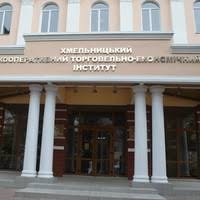 21 БЕРЕЗНЯ 2018 РОКУм. ХмельницькийТекстТекстТекстРедактор/розширенняMS Word/*.docШифр/розмірTimes New Roman/14Міжрядковий інтервал/абзац1,5/1Формат сторінки/поляА4/20 мм.Формули, таблиціФормули, таблиціФормули, таблиціШифр/розмірTimes New Roman/10Міжрядковий інтервал1РисункиРисункиРисункиРедакторMS OfficeКолірЧорно-білийНумерація/цифриПослідовна/арабськаФорматКнижковий